بسمه تعالی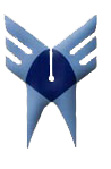 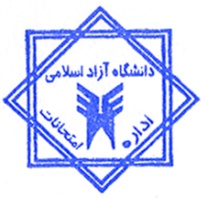 		دانشگاه آزاد اسلامی واحد بین المللی کیشاداره امتحاناتسؤالات امتحانی پایان ترم نیمسال دوم سال تحصیلی 99-98نام و نام خانوادگی :                              شماره دانشجویی :                      رشته :  کاردانی حسابداری        شماره صندلی : نام درس : اصول حسابداری(3)    نام استاد:  خندان   تاریخ امتحان:  09/04/1399       وقت:   80  دقيقه          استفاده از ماشین حساب آزاد است تاریخ اعلام نمره اولیه :                       تاریخ اعلام نمره نهایی:                      تعداد سوال:  5              مجموع بارم 20 نمره  وجه بسمه تعالی		دانشگاه آزاد اسلامی واحد بین المللی کیشاداره امتحاناتسؤالات امتحانی پایان ترم نیمسال دوم سال تحصیلی 99-98نام و نام خانوادگی :                              شماره دانشجویی :                      رشته :  کاردانی حسابداری        شماره صندلی : نام درس : اصول حسابداری(3)    نام استاد:  خندان   تاریخ امتحان:  09/04/1399       وقت:   80  دقيقه          استفاده از ماشین حساب آزاد است تاریخ اعلام نمره اولیه :                       تاریخ اعلام نمره نهایی:                      تعداد سوال:  5              مجموع بارم 20 نمره  وجه بسمه تعالی		دانشگاه آزاد اسلامی واحد بین المللی کیشاداره امتحاناتسؤالات امتحانی پایان ترم نیمسال دوم سال تحصیلی 99-98نام و نام خانوادگی :                              شماره دانشجویی :                      رشته :  کاردانی حسابداری        شماره صندلی : نام درس : اصول حسابداری(3)    نام استاد:  خندان   تاریخ امتحان:  09/04/1399       وقت:   80  دقيقه          استفاده از ماشین حساب آزاد است تاریخ اعلام نمره اولیه :                       تاریخ اعلام نمره نهایی:                      تعداد سوال:  5              مجموع بارم 20 نمره  وجه رديفبارم1-2-3-4-5-شرکت بازرگانی حسینی شعبه ایی دراصفهان دارد و کالای ارسالی خود را به بهای تمام شده به علاوه 20% به حساب شعبه سیاهه میکند ، اطلاعات مربوط به خرید و فروش شعبه به شرح زیر میباشد :1- موجودی کالای ابتدای دوره ( به قیمت سیاهه ) -----------  600،000      ریال 2- کالای ارسالی به شعبه (به قیمت سیاهه)-------------------  1،200،000   ریال 3- کالای برگشتی از شعبه به مرکز-------------------------   180،000      ریال4- فروش نقدی شعبه ---------------------------------------  3،200،000   ریال5- برگشت از فروش --------------------------------------   100،000      ریال6- هزینه های شعبه  ---------------------------------------  200،000      ریال7- کالای مفقود شده ----------------------------------------  120،000      ریال8- کالای بین راهی ----------------------------------------  150،000      ریال9- موجودی کالای پایان دوره (به قیمت سیاهه ) -------------  300،000     ریالمطلوبست :انجام ثبت های لازم در دفاتر بازرگانی حسینی و بستن حسابها و تعیین سود (زیان) شعبه و مرکز (5 نمره)صورتهای مالی شرکت سینا به صورت زیر میباشد :                   ترازنامه مقایسه ایی شرکت سینا                       صورتحساب سود ( زیان ) سال 84 شرکت سینا    ------------------------------------------------------------   ------------------------------------------------------------                        29/12/84     29/12/83   افزایش (کاهش)    فروش خالص                                              2،400،000                     ---------------  --------------  ---------------    بهای تمام شده کالای فروش رفته                   (1،800،000)وجوه نقد             240،000        130،000                                                                                        ---------------حسابهای دریافتنی  200،000        140،000                         سود ناخالص                                                 600،000موجودی کالا        380،000       350،000                         هزینه های توزیع و فروش      240،000ماشین آلات و تجهیزات 700،000       780،000                         هزینه های اداری                 100،000استهلاک انباشته    (300،000)     (240،000)                                                            -----------                     --------------  --------------  ----------------                                                                 (340،000)جمع دارایی ها      1،220،000    1،160،000                                                                                    ---------------                     ========  ========   =========    سود خالص عملیاتی                                      260،000حسابهای پرداختنی  260،000      330،000                         هزینه بهره                                                   (20،000 )مالیات بر درآمد پرداختنی  150،000      200،000                                                                                        --------------اوراق قرضه پرداختنی    200،000      100،000                           سود خالص قبل از کس مالیات                         240،000سهام عادی          250،000       250،000                          مالیات بر درآمد                                            (70،000)سود انباشته          360،000      280،000                                                                                         --------------                    --------------  -------------  -----------------     سود خالص                                               170،000جمع بدهی ها و                                                                                                                                ========حقوق صاحبان سهام               1،220،000   1،160،000                          ========   =======  ==========سایر اطلاعات :الف ) سود سهام به مبلغ 90،000 ریال پرداخت شدب) در طول دوره تجهیزاتی به مبلغ 100،000 ریال نقدا به فروش رفته ، بهای تمام شده تجهیزات 150،000 ریال و ارزش دفتری 100،000 ریال میباشدج) هزینه استهلاک 110،000 ریال بوده که در داخل هزینه های فروش میباشدد) فروش ها و خرید ها بصورت نسیه انجام میشودح) تجهیزات اضافی با پرداخت 70،000 ریال خریداری گردید.مطلوبست :تهیه صورت جریان وجه نقد به روش مستقیم ( 5نمره )   اطلاعات زیر از دفاتر تولیدی سهند در تاریخ 29/12/98 تهیه شده است :               شرح حساب                                           مانده اول دوره                         مانده پایان دوره -------------------------------------                      ------------------                    ------------------مواد اولیه                                                              850،000                             500،000کالای در جریان ساخت                                             1،850،000                         2،500،000کالای ساخته شده                                                     4،850،000                         4،500،000اطلاعات طی دوره :- خرید مواد خام ------------------ 17،500،000 ریال                  -  برگشت از خرید و تخفیفات ----------   550،000         ریال- تخفیفات نقدی خرید--------------- 100،000     ریال                   - دستمزد مستقیم ------------------------ 10،540،000    ریال- هزینه حمل مواد خریداری شده---- 350،000    ریال                    - هزینه های سربار---------------------  3،790،000     ریالمطلوبست :الف ) تهیه صورتحساب تولید (بهای اولیه تولید ، بهای تبدیل ، بهای تمام شده کالای ساخته شده ) ب   ) سند بستن حسابهای  تولید ( 5 نمره )    شرکت تولیدی ارج برای تولید بخاری از سیستم هزینه یابی مرحله ایی به روش FIFO  استفاده میکند ، اطلاعات مربوط به فروردین ما دایره تولید اول به شرح زیر است :الف ) کالای در جریان ساخت اول دوره --------- 5000  واحد ( از نظر مواد 70% - از نظر تبدیل 30% تکمیل شده است )ب) کالای در جریان ساخت پایان دوره -----------8000  واحد ( از نظر مواد 85% - از نظر تبدیل 40% تکمیل شده است )ج) واحدهایی که طی دوره اقدام به تولید شده -------------- 23،000  واحد د) بهای تمام شده کالای در جریان ساخت اول دوره ------- 120،000   ریال ح) هزینه های جاری دوره :  مواد مستقیم ---------------- 264،000   ریال                                   دستمزد مستقیم -------------- 528،000  ریال                                 سربار کارخانه بر اساس 80% دستمزد مستقیم جذب میشود.مطلوبست :تهیه گزارش بهای تمام شده دایره اول از طریق جدول معادل آحاد ( 5 نمره )شرکت تولیدی اروند برای تولید گوشی تلفن همراه خود اطلاعات زیر را در اختیار دارد:اطلاعات استاندارد :- مواد 50  کیلو و هر کیلو  1،200  ریال - دستمزد 40 ساعت و هر ساعت  1،000  ریال در طی یک دوره مالی برای تولید  20،000 واحد کالا هزینه های زیر انجام گردیده است :- خرید مواد بطور نسیه --------------------  32،000،000  ریال - مواد مصرفی ----------------------------- 110،000 کیلو به مبلغ  12،650،000  ریال- دستمزد برای ----------------------------- 88،000 ساعت  8،360،000 ریال مطلوبست : انحراف نرخ مواد و انحراف مصرف مواد و انحراف کل مواد               انحراف نرخ دستمزد و انحراف کارآیی دستمزد و انحراف کل دستمزد                                                                                                  موفق باشید                                                                                                  تیر ماه 1399